
 Consejería de Educación, Cultura y Deportes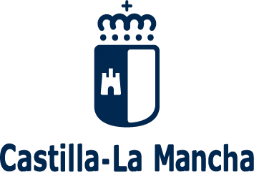 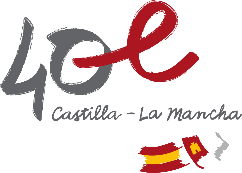            Viceconsejería de EducaciónANEXO IIFEDERACIÓN DE ASOCIACIÓN DE MADRES Y PADRES DE ALUMNOS Nombre del AMPA: Localidad y provincia:  D/Dña. , secretario/a de la federación indicada más arriba, nombrado/a el  conforme al procedimiento establecido en los estatutos de la federación,   CERTIFICOQue D/Dña   , con DNI nº   , ostenta el cargo de  de la federación y tiene atribuido/a la facultad de actuar en representación de la misma ante la Administración de la Junta de Comunidades de Castilla-La Mancha, de acuerdo con lo previsto en los estatutos.Y para su constancia, expido la presente con el visto bueno del/la presidente/a, en  , a  de   de 20                                            (Firma del/la secretario/a)